КАФЕДРА ПАТОЛОГИИ.Специальность: ЛЕЧЕБНОЕ ДЕЛОТЕМАТИЧЕСКИЙ ПЛАН ЛЕКЦИЙСИСТЕМНЫЕ ЗАБОЛЕВАНИЯ СОЕДИНИТЕЛЬНОЙ ТКАНИЗаведующий кафедрой патологии                                                                              Л.П.Чурилов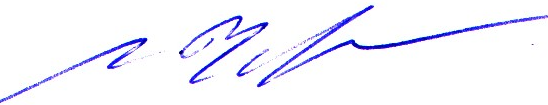 № лекцииТема лекции       Лектор1Введение. Эмбриональный гистогенез соединительных тканей (СТ). Роль СТ в онтогенезе, классификация. Образование мезенхимы, развитие энтомезенхимы, эктомезенхимы. Понятие о производных нервного гребня. Клинико-тератологические корреляты.  Балахонов А.В.2Дисплазия соединительной ткани (ДСТ). Определение. История изучения ДСТ и современный понятийный аппарат. Современные классификации ДСТ.Основные симптомы системной дисплазии соединительной ткани.Строев Ю.И.3ДСТ в практике семейного врача. Клинические проявления. Спонтанный пневмоторакс. Диагностика. Клиника. Патофизиологические основы. Строев Ю.И.ДСТ в практике семейного врача. Педиатрические аспекты.Лечение и профилактика ДСТ в семейной медицине. Эрман М.А.4ДСТ в акушерско-гинекологической практике и репродуктологии. Типичные особенности и осложнения беременности и родов при ДСТ.Ниаури Д.А.5Системные аутоиммунные заболевания соединительной ткани с неорганоспецифическими аутоантителами.Этиология, патогенез, дисфункциональные и атоморфологические аспекты.Чурилов Л.П.6Воспалительные системные аутоиммунные заболевания соединительной ткани. Системная красная волчанка. Ревматоидный артрит. Дерматомиозит. Узелковый полиартериит.  Диагностика. Лечение. Профилактика.Шишкин А.Н.